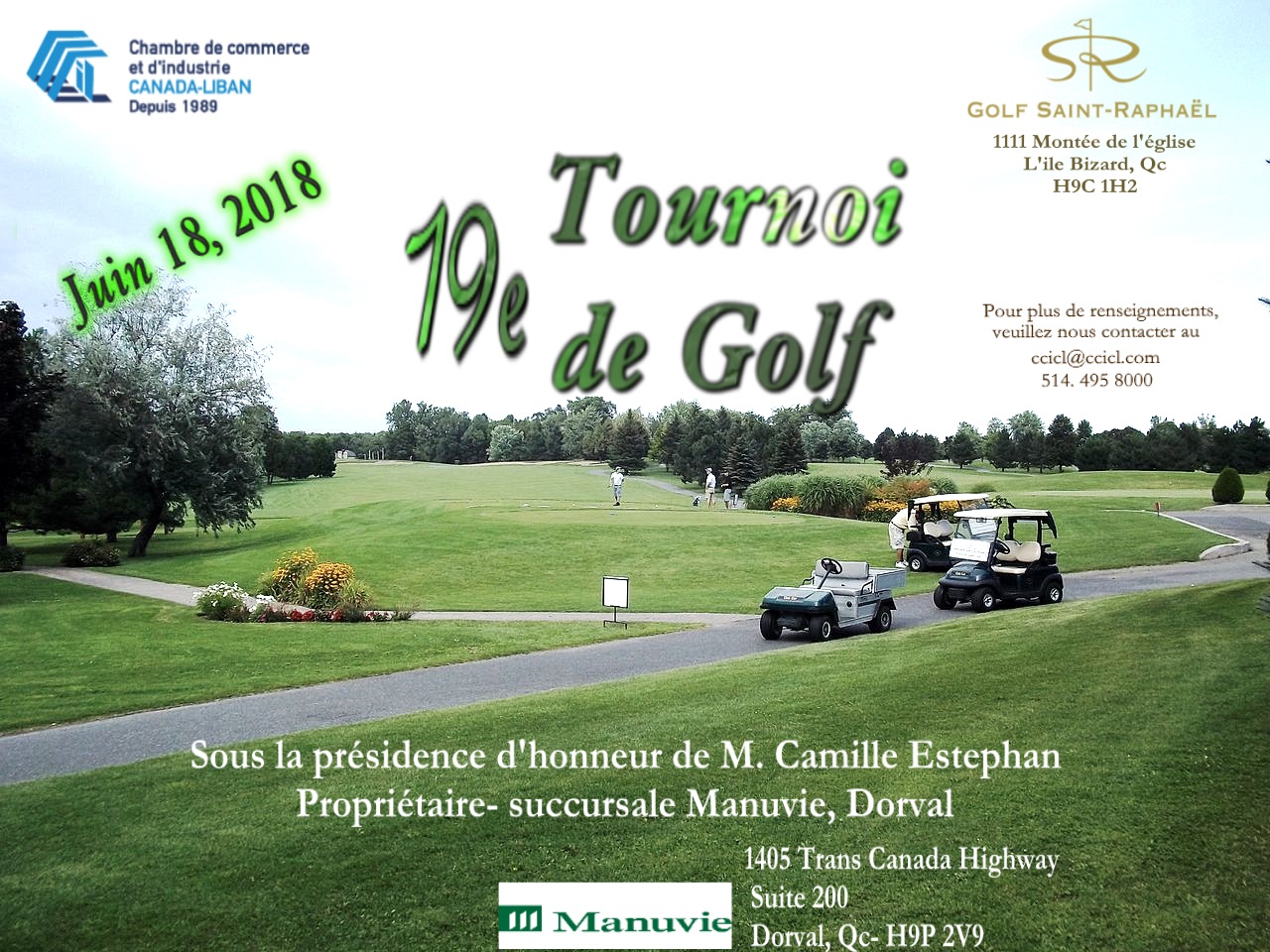                                                                                   Formulaire de réservation 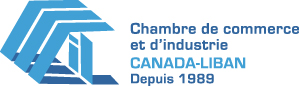                                                                                                                        SVP retourner ce formulaire par courriel : ccicl@ccicl.com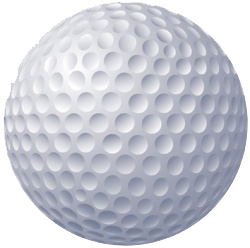                       *  Les taxes sont en sus                                                                               Formulaire de réservation - Commandites                                                                                                                   SVP retourner ce formulaire par courriel : ccicl@ccicl.com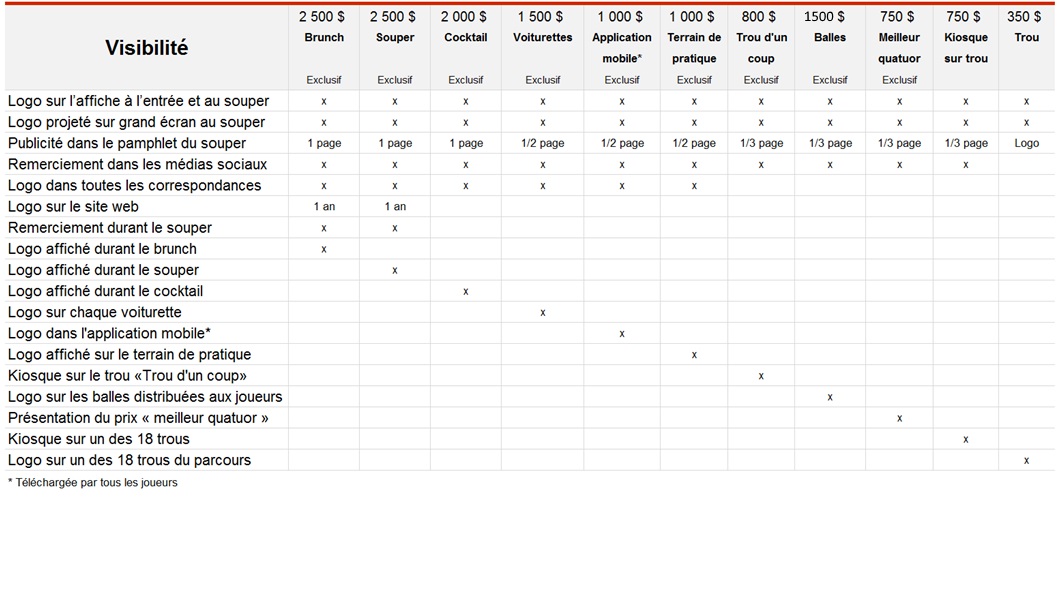                                                                                Formulaire de réservation - Commandites                                                                                                                   SVP retourner ce formulaire par courriel : ccicl@ccicl.com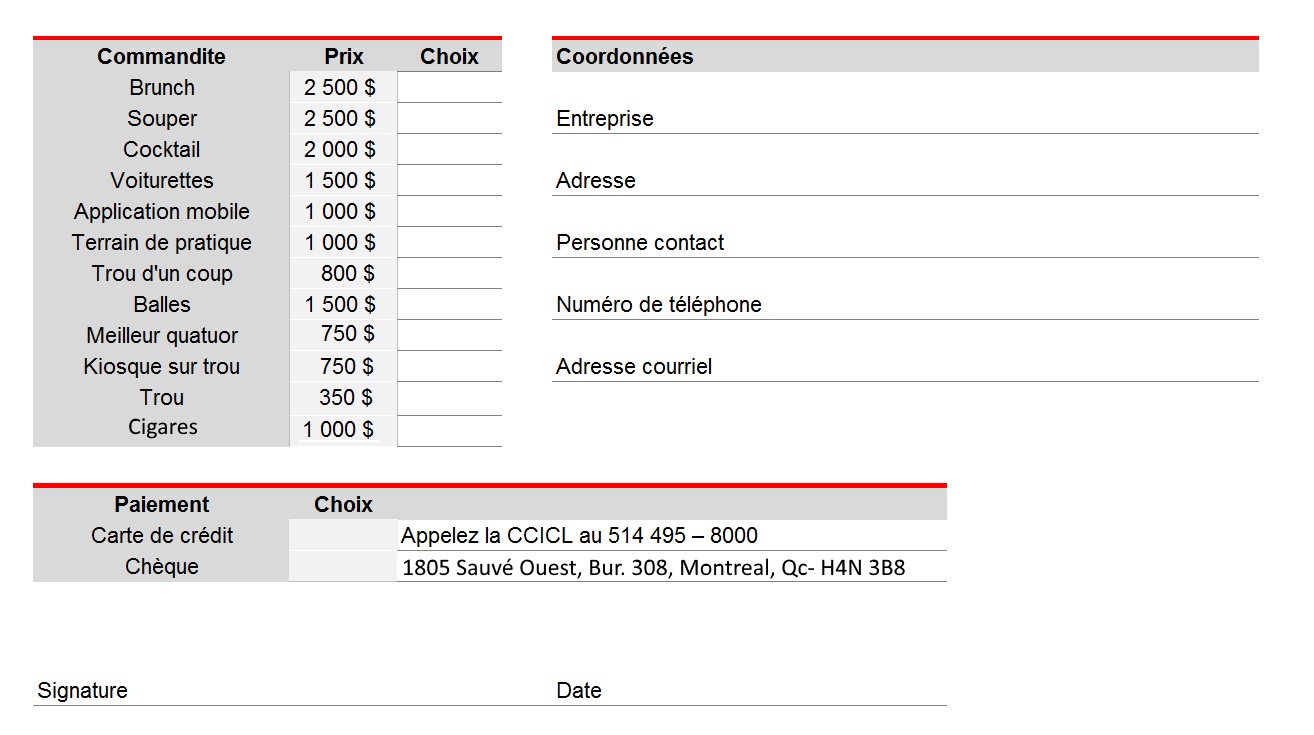 